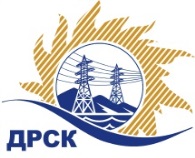 Акционерное Общество«Дальневосточная распределительная сетевая  компания»ПРОТОКОЛ № 332/МТПиР-Рзаседания Закупочной комиссии по рассмотрению заявок по открытому запросу предложений на право заключения договора поставки:   
«Комплектные трансформаторные подстанции» для нужд филиалов АО «ДРСК» (закупка 1271 раздел 2.2.2 ГКПЗ 2018 г.).Способ и предмет закупки: открытый запрос предложений  на право заключения Договора поставки: «Комплектные трансформаторные подстанции» для нужд филиалов АО «ДРСК» ПРИСУТСТВОВАЛИ:  члены постоянно действующей Закупочной комиссии 1-го уровня АО «ДРСК» .ВОПРОСЫ, ВЫНОСИМЫЕ НА РАССМОТРЕНИЕ ЗАКУПОЧНОЙ КОМИССИИ: О  рассмотрении результатов оценки заявок УчастниковОб отклонении заявки ООО «Группа компаний "ЭврикаМК»Об отклонении заявки ООО «ТОРУМ»Об отклонении заявки ООО ЭК "Светотехника»  Об отклонении заявки ООО «Энергетический Альянс Сибири»О признании заявок соответствующими условиям Документации о закупкеО предварительной ранжировке заявок.О проведении переторжкиРЕШИЛИ:По вопросу № 1 Признать объем полученной информации достаточным для принятия решения.Утвердить цены, полученные на процедуре вскрытия конвертов с заявками участников открытого запроса предложений.По вопросу № 2Отклонить заявку Участника ООО «Группа компаний "ЭврикаМК» от дальнейшего рассмотрения как несоответствующую требованиям  п. 2.8.2.5 пп. б), в)  Документации о закупке.По вопросу №3Отклонить заявку Участника ООО «ТОРУМ» от дальнейшего рассмотрения как несоответствующую требованиям п.2.8.2.5 пп. б), в)  Документации о закупке.По вопросу №4Отклонить заявку Участника ООО ЭК "Светотехника» от дальнейшего рассмотрения как несоответствующую требованиям п.2.8.2.5 пп. б), в)  Документации о закупке.По вопросу №5Отклонить заявку Участника ООО «Энергетический Альянс Сибири» от дальнейшего рассмотрения как несоответствующую требованиям п. 2.8.2.5 пп. б), в)  Документации о закупке.По вопросу № 6  Признать заявки АО «Дальневосточная электротехническая компания», ООО «НЕВАЭНЕРГОПРОМ» удовлетворяющим по существу условиям Документации о закупке и принять их к дальнейшему рассмотрению  По вопросу № 7Утвердить предварительную ранжировку заявок Участников:По вопросу № 8 РЕШИЛИ:1. Провести переторжку. Допустить к участию в переторжке заявки следующих участников: АО «Дальневосточная электротехническая компания», ООО «НЕВАЭНЕРГОПРОМ».     Определить форму переторжки: очная.Установить шаг переторжки в размере от 0,1 % до 1% от начальной (максимальной) цены договора.Назначить переторжку на 08.05.2018 в 11:00 час. (амурского времени).Место проведения переторжки: ЭТП  по адресу: https://rushydro.roseltorg.ruОтветственному секретарю Закупочной комиссии уведомить участников, приглашенных к участию в переторжке, о принятом комиссией решении.Файл(ы) с новой ценой должны быть предоставлены в электронный сейф, в течение 24 часов с момента завершения процедуры переторжки на ЕЭТП путем изменения состава заявки.Терёшкина Г.М.   Тел. (4162) 397-260г. Благовещенск« 04 » мая 2018№ п/пПорядковый номер заявкиДата и время внесения изменений в заявкуНаименование участникаЗаявка без НДСЗаявка с НДС1128.03.2018 09:09Общество с ограниченной ответственностью Группа компаний "ЭврикаМК" 
ИНН/КПП 6453124446/645301001 
ОГРН 11264530056013622881.364275000.002228.03.2018 15:23Общество с ограниченной ответственностью "ТОРУМ" 
ИНН/КПП 5902149093/590201001 
ОГРН 10559002095304006376.444727524.203329.03.2018 04:32Акционерное общество «Дальневосточная  электротехническая компания» 
ИНН/КПП 2723051681/272301001 
ОГРН 10227011903024377970.345166005.004429.03.2018 05:15Общество с ограниченной ответственностью "ЭК "Светотехника" 
ИНН/КПП 2801193968/280101001 
ОГРН 11428010021674451529.355252804.635529.03.2018 08:05Общество с ограниченной ответственностью "НЕВАЭНЕРГОПРОМ" 
ИНН/КПП 7802536127/780201001 
ОГРН 11578472792594451272.005252500.966629.03.2018 08:50Общество с Ограниченной ответственностью  «Энергетический Альянс Сибири» 
ИНН/КПП 0411150718/041101001 
ОГРН 11004110023724451529.355252804.63Основания для отклонения1. Декларация о соответствии КТП РОСС.RU.АГ99.Д17841 не принимается, т.к. принята на основании протокола испытательной лаборатории ООО «Бирюза» не имеющей аккредитаций в соответствии с законом № 184-ФЗ, следовательно декларация соответствия отсутствует, что не соответствует п. 3.5 и 3.6.1 технического задания.2. В предложении участника отсутствует декларация о соответствии трансформаторов ГОСТ Р 52719-2007, ГОСТ 12.2.007.2-75, ГОСТ 12.2.024 – 87, ГОСТ 1516.3 – 96, что не соответствует п. 3.5 и 3.6.1 технического задания.По результатам дополнительной экспертизы замечание не снято. Участником не предоставлена декларация о соответствии трансформаторов ГОСТ Р 52719-2007, ГОСТ 12.2.007.2-75, ГОСТ 12.2.024 – 87, ГОСТ 1516.3 – 963.В предложении участника отсутствуют копии протоколов исследований (испытаний) трансформаторов, проведенных аккредитованной лабораторией, что не соответствует п. 3.6.1 технического задания.По результатам дополнительной экспертизы замечание не снято. Участником не предоставлена копия протокола исследований (испытаний) трансформаторов. 4. Участником предоставлена копия протокола исследований (испытаний) КТП, проведенных лабораторией ООО «Бирюза», которая не имеет аккредитации в соответствии с законом № 184-ФЗ, что не соответствует п. 3.6.1 и 3.6.3 технического задания.5. В предложении участника предоставлен файл с протоколом испытаний, подтверждающих требование по сейсмостойкости по шкале MSK-64, который имеет низкое качество изображения, отсутствует описание этапов испытаний и выводы, что не позволяет проверить соответствие КТП требованиям по сейсмостойкости, а также п. 3.6.2 технического задания.6. В предоставленной участником спецификации (приложение 3) не предложил никакого оборудования ТП-10(6)/0,4 кВ, что не соответствует п. 3.2, п. 3.7.7, п. 4.1 технического задания.По результатам дополнительной экспертизы замечание не снято. Участник повторно предоставил спецификацию (приложение 3) без описания состава оборудования по каждому объекту (ТП-10(6)/0,4 кВ)7. На чертеже общего вида 2КТПН-ВВ-63/10/0,4 (АЭС): – участником не указано габаритное расстояние от земли до контактных шин проходных изоляторов на вводных шкафах 10 кВ;– не достаточно ширины тамбуров обслуживания (невозможность открыть двери ячеек, шкафов) РУ-10 кВ и РУ-0,4 кВ,что не соответствует п. 3.2, 4.1 технического задания (компоновочной схеме приложение к опросному листу). По результатам дополнительной экспертизы замечание не снято. Участник повторно предоставил чертеж общего вида 2КТПН-ВВ-63/10/0,4 (АЭС) без исправления указанных замечаний.8. На чертеже общего вида КМТП-В-25/10/0,4 (АЭС) участником:– предложена компоновка КМТП на двух стойках;– не показана траверса ТН-19 с хомутами для монтажа СИП отходящих фидеров 0,4 кВ;–  не предложен шкаф учета,что не соответствует п. 3.2, 4.1 технического задания (п. 7.1, п. 7.3, примечание п. 4.1 опросного листа).По результатам дополнительной экспертизы изменена суть заявки, что не соответствует требованиям п.2.8.2.3 закупочной документации.  Участником предложена новая конструкция КМТП, на одной стойке.9. На чертеже общего вида КМТП-160/10/0,4 (ПЭС) участником:– предложена компоновка МТП на двух стойках;– не предложена траверса ТН-19 с хомутами для монтажа СИП отходящих фидеров 0,4 кВ;– не предложен РЛНД, установленный на ж/б стойке КМТП;–  не предложен шкаф учета,что не соответствует п. 3.2, 4.1 технического задания (п. 7.8, п. 7.7, п. 4.2, примечание п. 7.4 опросного листа).По результатам дополнительной экспертизы изменена суть заявки, что не соответствует требованиям п.2.8.2.3 закупочной документации. Участником предложена новая конструкция КМТП, на одной стойке.10. По результатам дополнительной экспертизы участник изменил конструкцию КМТП-63/10(6)/0,4 (ПЭС), предложена компоновка МТП на одной стойке, требуется компоновка на двух ж/б стойках, что не соответствует п. 3.2, 4.1 технического задания (п. 7.8 опросного листа).11. Декларация о соответствии КТП РОСС.RU.МГ11.Д12399 не принимается, т.к. принята на основании протокола испытательной лаборатории ИЛ «ТЦИ» не имеющей аккредитаций в соответствии с законом № 184-ФЗ, следовательно декларация соответствия отсутствует, что не соответствует п. 3.5 и 3.6.1 технического задания.Основания для отклонения1. В документации на закупку участником не предоставлены: – сведения о том, что продукция новая, ранее не используемая, 2018 г. выпуска;– срок службы оборудования;– декларации соответствия, с приложением протоколов исследований, на КТП и трансформаторы;– протоколы испытаний, подтверждающих соответствие оборудования требованиям по сейсмостойкости по шкале MSK-64;– ТУ, техническое описание, инструкции по эксплуатации оборудования предлагаемых ТП;– гарантия на поставляемое оборудование;– гарантия на защиту от коррозии;– общие требования к КТП, МТП,что не соответствует п. 3.2, 3.3, 3.5, 3.6.1, 3.6.2, 3.6.3, 3.7.1, 3.7.3, 3.7.4, 3.8, 3.9, 4.1 технического задания.По результатам дополнительной экспертизы замечание снято частично. На  дополнительный запрос участником не предоставлены: – протоколы испытаний, подтверждающих соответствие оборудования требованиям по сейсмостойкости по шкале MSK-64;– ТУ, в соответствии с которыми выпускается оборудование;– гарантия на поставляемое оборудование;– общие требования к КТП, МТП.2. На чертеже в техническом предложении 2КТПН-ВВ-63/10/0,4 (АЭС) и КТП-250/10/0,4 (ПЭС) участником: – не показан общий вид КТП, есть только вид сверху в разрезе;– не показано габаритное расстояние от земли до контактных шин проходных изоляторов на вводных шкафах 10 кВ, что не соответствует п. 3.2, 4.1 технического задания (чертеж общего вида приложение к опросному листу). По результатам дополнительной экспертизы замечание снято только в части предложения 2КТПН-ВВ-63/10/0,4. На  дополнительный запрос участником не показан общий вид КТП-250/10/0,4 (ПЭС), есть только вид сверху в разрезе.3. На чертеже общего вида в техническом предложении КМТП-В-25/10/0,4 (АЭС) участником:– предложена компоновка КМТП на двух стойках;–  не предложен шкаф учета, что не соответствует п. 3.2, 4.1 технического задания (п. 7.1, примечание п. 4.1 опросного листа).По результатам дополнительной экспертизы изменена суть заявки, что не соответствует требованиям п.2.8.2.3 закупочной документации. Участником предложена новая конструкция КМТП, на одной стойке.4. На чертеже общего вида в техническом предложении КМТП-160/10/0,4 (ПЭС) участником:– предложена компоновка КМТП на двух стойках;– не предложен РЛНД, установленный на ж/б стойке в составе КМТП;–  не предложен шкаф учета, что не соответствует п. 3.2, 4.1 технического задания на проведение закупки (п. 7.8, п. 4.2, примечание п. 7.4 опросного листа).По результатам дополнительной экспертизы изменена суть заявки, что не соответствует требованиям п.2.8.2.3 закупочной документации. Участником предложена новая конструкция КМТП, на одной стойке.5. В предоставленной участником расшифровке производства на КМТП-В-25/10/0,4 (АЭС):– предложена компоновка КМТП на двух стойках;– не предложен шкаф учета;– не предложена траверса ТН-19 с хомутами для монтажа СИП отходящих фидеров 0,4 кВ;– не предложен металлический кабельный лоток для защиты кабеля и СИП 0,4 кВ, что не соответствует п. 3.2, 4.1 технического задания на проведение закупки (п. 7.1, примечания п. 4.1, п. 7.3, п. 7.4 опросного листа).По результатам дополнительного запроса замечание снято частично. На  дополнительный запрос участником в расшифровке производства на КМТП-В-25/10/0,4 (АЭС) предложена компоновка КМТП на двух стойках.6. В предоставленной участником расшифровке производства на КМТП-В/В-160/10/0,4 (ПЭС) предложена компоновка КМТП на двух стойках, что не соответствует п. 3.2, 4.1 технического задания (п. 7.8 опросного листа).По результатам дополнительной экспертизы изменена суть заявки, что не соответствует требованиям п.2.8.2.3 закупочной документации. Участником предложена новая конструкция КМТП, на одной стойке.7. В предоставленной участником расшифровке производства на КМТП-В/В-63/10(6)/0,4 (ПЭС) и КМТП-В/В-160/10/0,4 (ПЭС) отсутствует дополнительный РЛНД с ручным приводом и комплектом установки на отдельной ж/б опоре, что не соответствует п. 3.2, 4.1 технического задания на проведение закупки (п. 7.1 опросного листа). После дополнительного запроса участником в расшифровке производства на КМТП-В/В-63/10(6)/0,4 (ПЭС) и КМТП-В/В-160/10/0,4 (ПЭС) не предложен дополнительный РЛНД с ручным приводом и комплектом установки на отдельной ж/б опоре. Согласно опросному листу дополнительно в комплект поставки (п. 7.1 опросного листа) входит второй РЛНД с приводом и монтажным комплектом.По результатам дополнительной экспертизы выявлено несоответствие:– предоставленная участником декларация о соответствии КТП РОСС.RU.АГ99.Д19829 не принимается, т.к. принята на основании протокола испытательной лаборатории ООО «БизнесМаркет» не имеющей аккредитаций в соответствии с законом № 184-ФЗ, следовательно декларация соответствия отсутствует, что не соответствует п. 3.6.1 технического задания.По результатам дополнительной экспертизы выявлено несоответствие:- участником предоставлена гарантия на защиту от коррозии 5 лет, без механических повреждений, что не соответствует п. 3.9 технического задания.Основания для отклонения1. В заявке участником не предоставлены: – сведения о том, что продукция новая, ранее не используемая, 2018 г. выпуска;– срок службы оборудования;– декларации соответствия, с приложением протоколов исследований, на КТП и трансформаторы;– протоколы испытаний, подтверждающих соответствие оборудования требованиям по сейсмостойкости по шкале MSK-64;– ТУ, сборочные и компоновочные чертежи, техническое описание, инструкции по эксплуатации, электрические схемы КТП, КМТП, подробный опросной лист и спецификацию на оборудование предлагаемых ТП;– производители и технические характеристики предлагаемого оборудования;– общие требования к КТП, МТП, что не соответствует п. 3.2, 3.3, 3.5, 3.6, 3.7, 4.1 технического задания на проведение закупки.По результатам дополнительной экспертизы замечание снято частично. На дополнительный запрос участником не предоставлены:– срок службы оборудования;– декларации соответствия, с приложением протоколов исследований, на КТП и трансформаторы;– протоколы испытаний, подтверждающих соответствие оборудования требованиям по сейсмостойкости по шкале MSK-64;– ТУ, сборочные и компоновочные чертежи, техническое описание, инструкции по эксплуатации, электрические схемы КТП, КМТП, подробный опросной лист и спецификацию на оборудование предлагаемых ТП;– производители и технические характеристики предлагаемого оборудования;– общие требования к КТП, МТП2. Участник в заявке предложил срок поставки оборудования:- Филиал «Амурские электрические сети»- до 31.07.2018г.- Филиал «Приморские электрические сети»- до 31.07.2018г., что не соответствует требованиям п. 2.1 проекта договора поставки.Основания для отклонения. Декларация о соответствии КТП, КТПС, КТПМ РОСС RU.АВ51.Д00866 (производитель ООО ТПК «ЭнергоВектор») не принимается, т.к. отсутствует в реестре деклараций о соответствии продукции, включенной в Единый перечень продукции РФ на сайте РОСАККРЕДИТАЦИИ, а также она принята на основании протокола испытательной лаборатории ООО «ГОСТЭКСПЕРТСЕРВИС» не имеющей аккредитации в соответствии с законом № 184-ФЗ, что не соответствует п. 3.5 и 3.6.1 технического задания на проведение закупки.По результатам дополнительной экспертизы замечание не снято. Предоставленная участником декларация о соответствии КТП РОСС RU.АГ81.Д00194 нового производителя ООО «АЗТО» не принимается:– декларация принята на основании протокола испытательной лаборатории ООО «БизнесМаркет» не имеющей аккредитации в соответствии с законом № 184-ФЗ, что не соответствует п. 3.5 и 3.6.1 технического задания на проведение закупки;– декларация распространяется только на КТП и не действует на КМТП.2. В заявке участником не предоставлены спецификации на оборудование предлагаемых КМТП-63/10(6)/0,4, КМТП-160/10/0,4, КТПН-250/10/0,4 (производитель ООО «Алттранс»), что не соответствует п. 3.2, 3.7.6, 3.7.7 технического задания. Невозможно определить состав оборудования КМТП и КТП, а также наличие в комплекте поставки оборудования в соответствии с п. 7 опросного листа.По результатам дополнительной экспертизы замечание снято частично.В предоставленной участником спецификации не указан производитель КМТП-63/10(6)/0,4, КМТП-160/10/0,4, КТПН-250/10/0,4, что не соответствует п. 3.7.7 технического задания.В предоставленных участником спецификациях на КМТП-160/10/0,4, КТПН-250/10/0,4: отсутствует перечень дополнительного оборудования необходимого к поставке; отсутствует дополнительный РЛНД с приводом и монтажным комплектом.3. На электрических схемах КМТП-63/10(6)/0,4, КМТП-160/10/0,4, КТПН-250/10/0,4 (производитель ООО «Алттранс»); 2КТПН-ВВ-63/10/0,4, КМТП-В-25/10/0,4 (производитель ООО ТПК «ЭнергоВектор») не указана марка и технические параметры установленного оборудования, что не соответствует п. 3.2, 4.1 технического задания на проведение закупки. Невозможно определить состав оборудования КМТП и КТП.По результатам дополнительной экспертизы замечание снято частично.В предоставленной участником спецификации на 2КТПН-ВВ-63/10/0,4 и КМТП-В-25/10/0,4 не указана схема соединения обмоток трансформатора 10/0,4 кВ.4.  На чертеже общего вида в техническом предложении КМТП-В/В-63/10(6)/0,4 (ПЭС) участником предложена компоновка КМТП на одной стойке, что не соответствует п. 3.2, 4.1 технического задания (п. 7.8 опросного листа).По результатам дополнительной экспертизы изменена суть заявки, что не соответствует требованиям п.2.8.2.3 закупочной документации. Участником предложена новая конструкция КМТП, на одной стойке.5. По результатам дополнительной экспертизы предложение участника заменить производителя ООО ТПК «ЭнергоВектор» на ООО «АЗТО» не принимается, т.к. участником предложено оборудование ООО ТПК «ЭнергоВектор», а по производителю ООО «АЗТО» не предоставлена документация: сборочные и компоновочные чертежи, техническое описание, инструкции по эксплуатации, электрические схемы КТП, КМТП, что не соответствует п. 3.2, 3.7.2, 3.7.3, 3.7.4, 3.7.5, 4.1 технического задания.6. Участник в заявке предложил срок поставки оборудования:- Филиал «Приморские электрические сети»- до 30.06.2018г., что не соответствует требованиям п. 2.1 проекта договора поставки.Место в предварительной ранжировкеНаименование участника и его адресЦена заявки на участие в закупке без НДС, руб.Итоговая оценка предпочтительности заявокПрименение приоритета в соответствии с 925-ПП1 местоАкционерное общество «Дальневосточная  электротехническая компания» 
ИНН/КПП 2723051681/272301001 
ОГРН 10227011903024 377 970.340,574нет2 местоОбщество с ограниченной ответственностью "НЕВАЭНЕРГОПРОМ" 
ИНН/КПП 7802536127/780201001 
ОГРН 11578472792594 451 272.000,500нетСекретарь Закупочной комиссии  1 уровня АО «ДРСК____________________Т.В. Челышева